Balandžio 19 dienos pamoka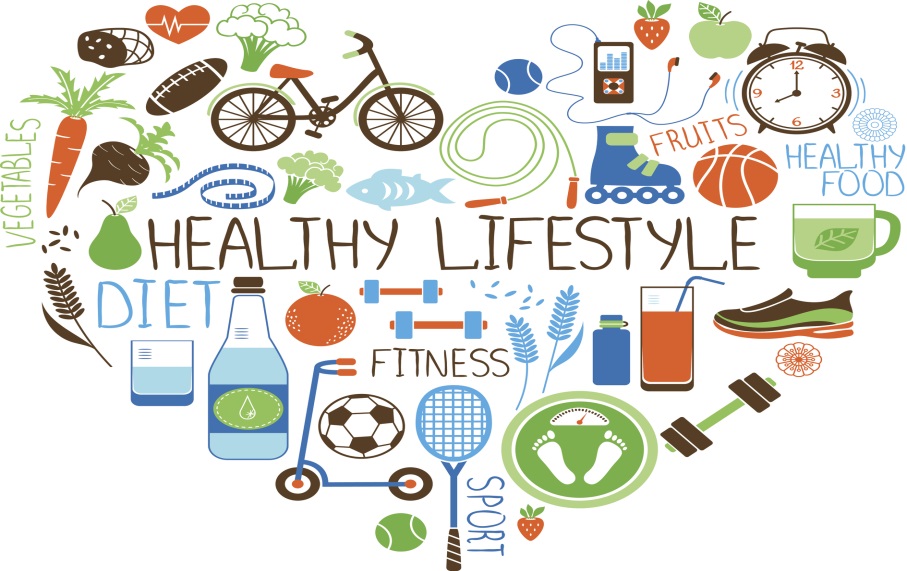 TIPS FOR STARTING A HEALTHY LIFESTYLEhttps://www.englishwithjo.com/english-conversation-health/#more-870Do you already follow any of the recommendations provided in the video?Which one do you think is the easiest to do?Which one do you think is the hardest?Conversation questions about health What are some things people can do to keep healthy?What are the most damaging things to people’s health?Is it possible to have a healthy life style in the modern world?What are the benefits of a healthy life style?What do you think are currently the most important health care issues?If you were the leader of your country, what would you do to improve health care?What do you think about natural remedies and alternative medicine?What are some of the types of traditional remedies used in your country? Do you think they are effective?Why do you think it has been found that people are getting less sleep than 50 years ago?Have you heard of the expression “you are what you eat”What health problems do you worry about most?What do you think is the most serious health problem in your country?Do you think traditional therapies are compatible with modern medicine?Why do you think diseases like cancer are increasing?Balandžio 20 dienos pamoka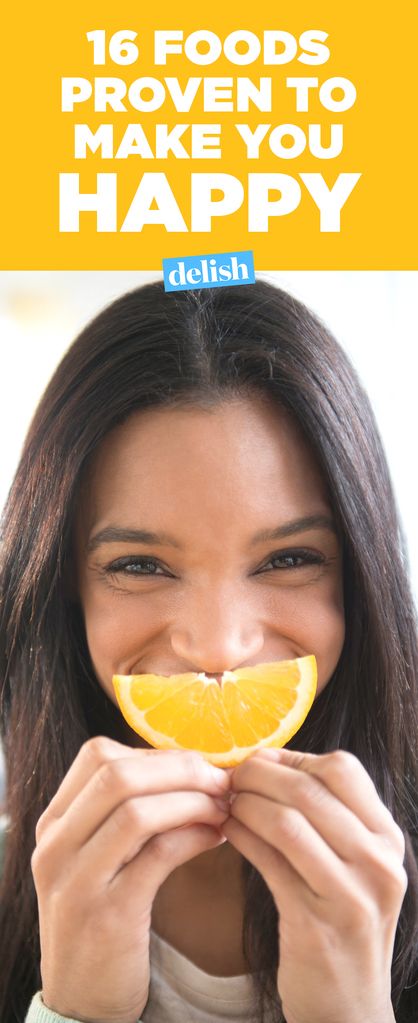 https://www.youtube.com/watch?v=o6f8tS32f6YLet’s find out if you have a healthy diethttps://wordwall.net/resource/45014/science/healthy-eating-quizSo what are those healthy eating habits?https://quizizz.com/admin/quiz/58944c86a54f2bbe4446d45d/healthy-eating-habits